                                    ZGJIDHJA E PROBLEMEVE    SHUMЁZIMI ME NUMËR DYSHIFROR	5. Për shtruarjen e një trotuari nevojiten 9364 pllaka, kurse Agroni ka sjellë 23 herë nga 184 pllaka. Edhe sa pllaka i mungojnë për shtruarjen e trotuarit?          Zgjidhje :___________________________________________________________	Përgjigje: Për shtruarjen e trotuarit nevojiten edhe ___________pllaka1. Njehso prodhimin e numrave 32 407 dhe 87.Prodhimi është _____________2. Njehso vlerën e shprehjes Vlera e shprehjes është______3. Arta, Blerta dhe Dardana kanë shumëzuar numrin 2013 me 12.Cila prej tyre shumëzimin e ka kryer gabim? Përgjigje: Gabimisht ka shumëzuar           ________________________4. Në shëtitje njëditore shkuan 82 nxënës të një shkolle dhe secili pagoi nga 410 denarë. Sa denarë kushtoi shëtitja?                                                 Zgjidhje: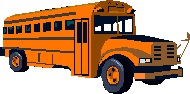 Përgjigje: Shëtitja kushtoi ____________den.